附表2桃園市政府性別培力、宣導執行成果表(每課程/活動填報1表)桃園市政府性別培力講師資料姓名：劉慧音性別：女現職：壢新醫院院長室職稱：特別助理類別：學術或研究單位，民間團體或實務界，其他專長領域(請勾選，可複選)：桃園市政府個人資料蒐集聲明暨同意書一、本府取得您的個人資料，目的在於辦理本府「性別意識培力」，蒐集、處理及利用您的個人資料，均依個人資料保護法及相關法令之規定辦理。二、本次蒐集、處理及利用您的個人資料，如「桃園市政府性別培力、宣導執行成果表」所載。三、您同意本府以您所提供的個人資料確認您的身分，與您進行聯絡並從事相關素行查核；並同意本府處理及使用您的個人資料。四、本聲明暨同意書若有未盡事宜，依個人資料保護法或其他相關法律之規定辦理。五、您瞭解此一同意書符合個人資料保護法及相關法規之要求，具有書面同意本府蒐集、處理及利用您個人資料之效果。            立同意書人：_______________________                       (須本人簽名或蓋章)中華民國     年     月     日問卷調查分析表格式一、量化分析二、質化分析(請以文字陳述活動辦理情況、參與程度、未來課程建議事項等)        讀書會課程以簡報方式呈現，由講師分享本書人物，馬拉拉是一位出生在巴基斯坦男尊女卑社會裡的女孩，因為生活在塔利班(反政府游擊組織)高壓統治下，女性不能受教育之權益，但馬拉拉的父親在女性受教權飽受威脅下，仍鼓勵她到學校吸收知識，讓她可以自由思考、表達想法與參與學校事務，馬拉拉深信讀書可以改變女性的命運。        馬拉拉不願向塔利班組織妥協，挺身而出、致力爭取教育，在搭車回家途中遭恐怖份子開槍射擊，生命一度垂危，因為這段不平凡的歷程，讓她踏上聯合國的演講台，倡導受教育的基本理念，勇敢為女性發聲，爭取女性應享有的權利，讓她成為諾貝爾和平獎得主。        因應宣導「臺灣女孩日」，即增強女孩能力、投資女孩、消除貧窮、打破性別歧視與暴力循環等，講師以桃園女孩林念慈及蕭昭君老師等人故事，一位是在尼泊爾為當地婦女手製布衛生棉，發展品牌銷售；一位是改變傳統祭祀習俗，成為宗祠女主祭。        課程中講師請學員分享有關教育、生活中與性別相關習俗狀況，學員反應熱絡。本次課程稍有不足是現場臨時無法連結網路，致無法播放講師準備之資料。附表3桃園市政府性別培力、宣導總執行成果表桃園區公所108年度辦理多元化性別意識培力課程臺灣女孩日改變世界的力量－我是馬拉拉桃園區公所108年度辦理多元化性別意識培力課程臺灣女孩日改變世界的力量－我是馬拉拉項次項目資料內容備註1主辦單位政府單位，名稱：桃園區公所民間單位，名稱：___________分為政府單位或民間單位2協辦單位政府單位，名稱：___________民間單位，名稱：___________分為政府單位或民間單位3年度1084課程/活動日期108.8.105課程/活動名稱台灣女孩日改變世界的力量－我是馬拉拉6課程/活動對象鄰里社區、一般民眾7辦理形式讀書會演講、電影賞析與導讀(討論會)、工作坊、讀書會等。8課程/活動類別性別平等政策綱領權力、決策與影響力就業、經濟與福利教育、文化與媒體人身安全與司法 人口、婚姻與家庭健康、醫療與照顧                                   環境、能源與科技性別主流化的發展與運用歷史發展與總體架構工具概念與實例運用性別統計性別影響評估性別預算性別分析性別基礎概念或性別平等意識培力CEDAW其他新興議題9課程/活動目標讓參與民眾認識一個平凡女孩巴基斯坦馬拉拉，生長在禁止女孩受教育的國家，因受父親的鼓勵與影響，不畏強權，努力為女孩爭取受教育權利。響應聯合國重視投資及培力女孩，指定10月11日為臺灣女孩日，讓女孩獲得應有的人權與照顧。請以300字以內文字描述。10課程/活動簡介(大綱)簡介臺灣女孩日的發展認識馬拉拉改變世界的心路歷程討論桃園女孩的案例請以300字以內文字描述。11參加人數共43人，分別為男性：12人；女性：31人。課程/活動以人數為計，非人次。12相關照片請提供2張以上電子檔照片，且須有簡要文字說明。每張照片說明均為50字以內。13相關連結若有網址連結，請填入活動網址。請確認網路連結有效性。14聯絡方式單位名稱：桃園區公所聯絡人姓名：康秀英聯絡人電話：3348058-1200聯絡人傳真：3347186聯絡人E-mail：10009398@mail.tycg.gov.tw15講師資料(1)授課名稱：台灣女孩日．改變世界的力量－我是馬拉拉(2)講師資料請填寫下表「性別培力講師資料」。(3)本成果(含講師資料)將公開於網路，為個資法規範項目，請以書面或電子郵件徵詢講師個人同意上傳，檢附「個人資料蒐集聲明暨同意書」。1.性別培力課程可能有眾多講師分授不同課程，請述明講師及其授課名稱。2.請提供講師最新資料。3.講師資料將隨同本成果表公布於網路，為個資法規範項目，請以書面或電子郵件徵詢講師個人同意上傳，並檢附「個人資料蒐集聲明暨同意書」。16滿意度分析請參考「問卷調查分析表格式」。需包含統計分析，且需區分男女。17其他1.請附簽到表、講義內容。2.另視實際情況，請檢附計畫書。均檢附電子檔即可。性別與政策(100)性別與民俗、宗教(114)性別與法律(101)性暴力與人身安全(性侵害、家暴、性騷擾防治)(115)性別與政治(102)性別與犯罪(116)性別與社區參與(103)性別、婚姻與家庭(117)性別與生涯發展(104)性別與地政(118)男性研究(105)性別與健康(119)性別與遷移(跨國婚姻、新移民女性、跨國移工、人口販運等)(106)性別與環境(120)性別與勞動(107)性別與空間、工程、設計(121)性別與經濟、財經(108)性別與科技、日常生活(122)性別與社會福利(109)性別與農業(123)性別與教育(110)性別與國防(124)性別與文史藝術(文化產業等)(111)性別與族群(125)性別與媒體(112)CEDAW(126)性別與運動、休閒(113)其他新興議題(127)瞭解程度　題次瞭解程度　題次非常瞭解人數(%)瞭解人數(%)普通人數(%)不瞭解人數(%)非常不瞭解人數(%)第1題(您對本次課程整體安排滿意度?)合計37.260.52.300第1題(您對本次課程整體安排滿意度?)男33.366.7000第1題(您對本次課程整體安排滿意度?)女38.758.13.200第2題(您對本次課程規劃是否滿意?)合計37.260.52.300第2題(您對本次課程規劃是否滿意?)男41.758.3000第2題(您對本次課程規劃是否滿意?)女35.561.33.200第3題(您了解日常生活中一些習俗仍具性別歧視?)合計25.651.223.300第3題(您了解日常生活中一些習俗仍具性別歧視?)男25.050.025.000第3題(您了解日常生活中一些習俗仍具性別歧視?)女25.851.622.600第4題(您對講師講授內容了解程度?)合計37.255.87.000第4題(您對講師講授內容了解程度?)男25.066.78.300第4題(您對講師講授內容了解程度?)女41.951.66.500第5題(您對講師講授內容滿意程度?)合計30.265.14.700第5題(您對講師講授內容滿意程度?)男16.775.08.300第5題(您對講師講授內容滿意程度?)女35.561.33.200第6題(活動/課程能應用於日常生活或業務中)同意程度非常同意人數(%)同意人數(%)普通人數(%)不同意人數(%)非常不同意人數(%)第6題(活動/課程能應用於日常生活或業務中)合計14.060.525.600第6題(活動/課程能應用於日常生活或業務中)男8.375.016.700第6題(活動/課程能應用於日常生活或業務中)女16.154.829.000實際人數合計43人；男12人(%)、女31人(%)。合計43人；男12人(%)、女31人(%)。合計43人；男12人(%)、女31人(%)。合計43人；男12人(%)、女31人(%)。合計43人；男12人(%)、女31人(%)。合計43人；男12人(%)、女31人(%)。備註如有多題，請自行增列題次。如有多題，請自行增列題次。如有多題，請自行增列題次。如有多題，請自行增列題次。如有多題，請自行增列題次。如有多題，請自行增列題次。項次活動名稱辦理單位日期參加對象參加人數參加人數參加人數1合計_____人男    人1合計_____人女    人2合計_____人男    人2合計_____人女    人3合計_____人男    人3合計_____人女    人4合計_____人男    人4合計_____人女    人5合計_____人男    人5合計_____人女    人6合計_____人男    人6合計_____人女    人7合計_____人男    人7合計_____人女    人8合計_____人男    人8合計_____人女    人9合計_____人男    人9合計_____人女    人10合計_____人男    人10合計_____人女    人11合計_____人男    人11合計_____人女    人12合計_____人男    人12合計_____人女    人13合計_____人男    人13合計_____人女    人14合計_____人男    人14合計_____人女    人15合計_____人男    人15合計_____人女    人16合計_____人男    人16合計_____人女    人108.8.10於三民里活動中心邀請劉慧音老師授課社區環保志工聆聽情形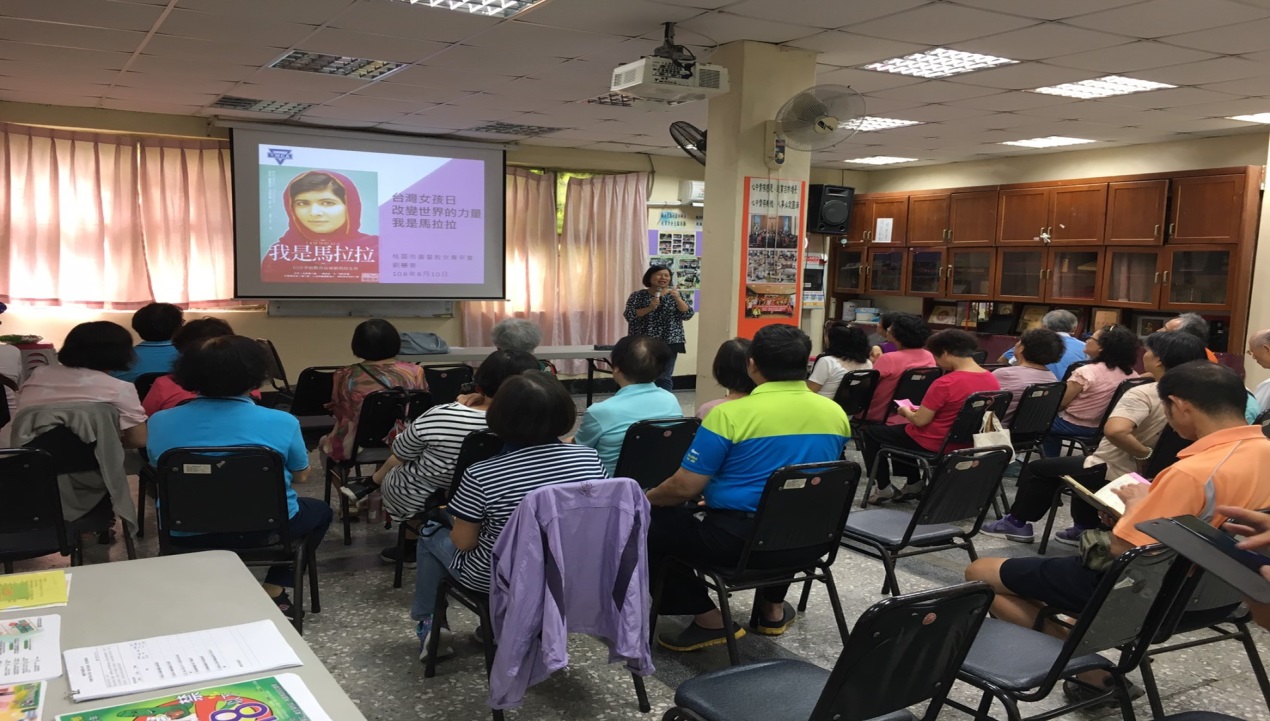 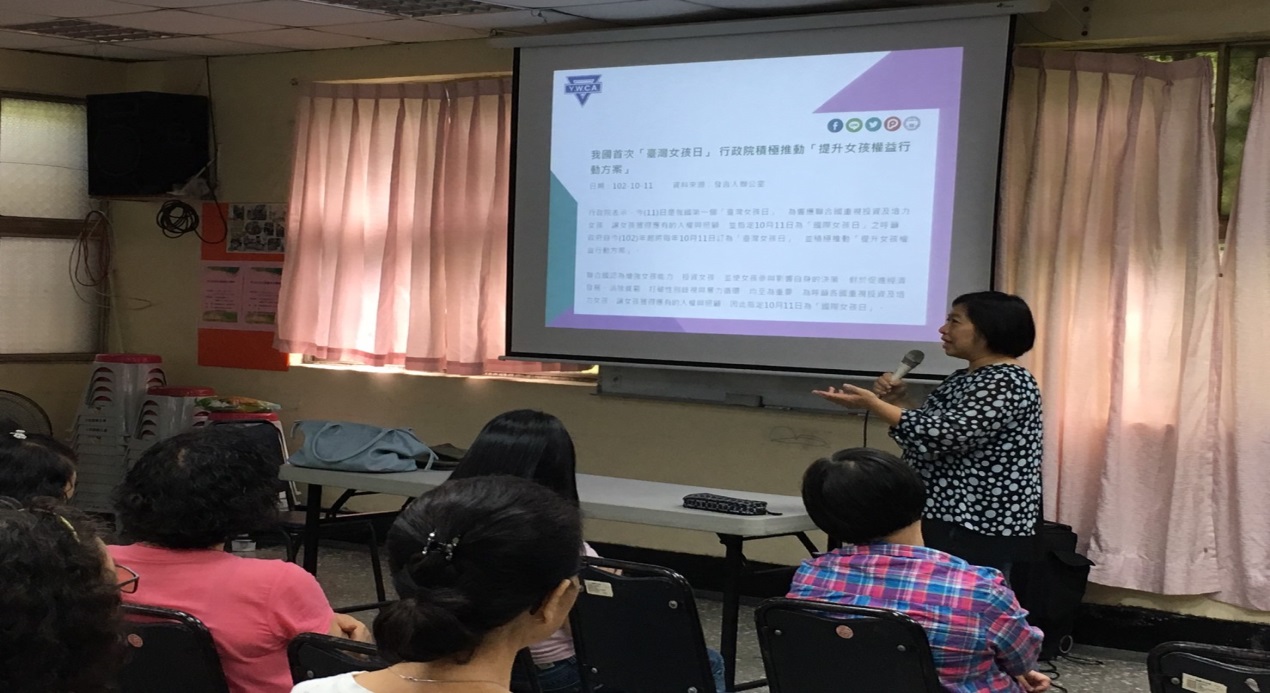 課程中民眾與大家分享傳統習俗中自身經歷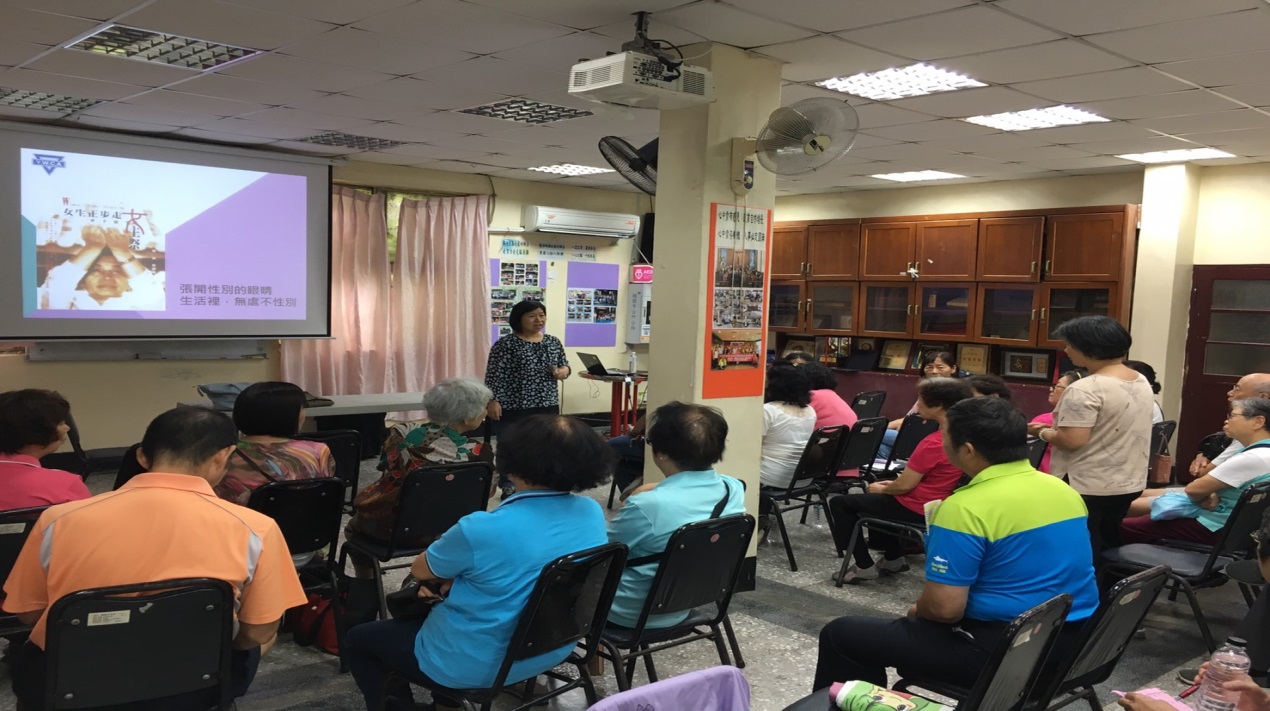 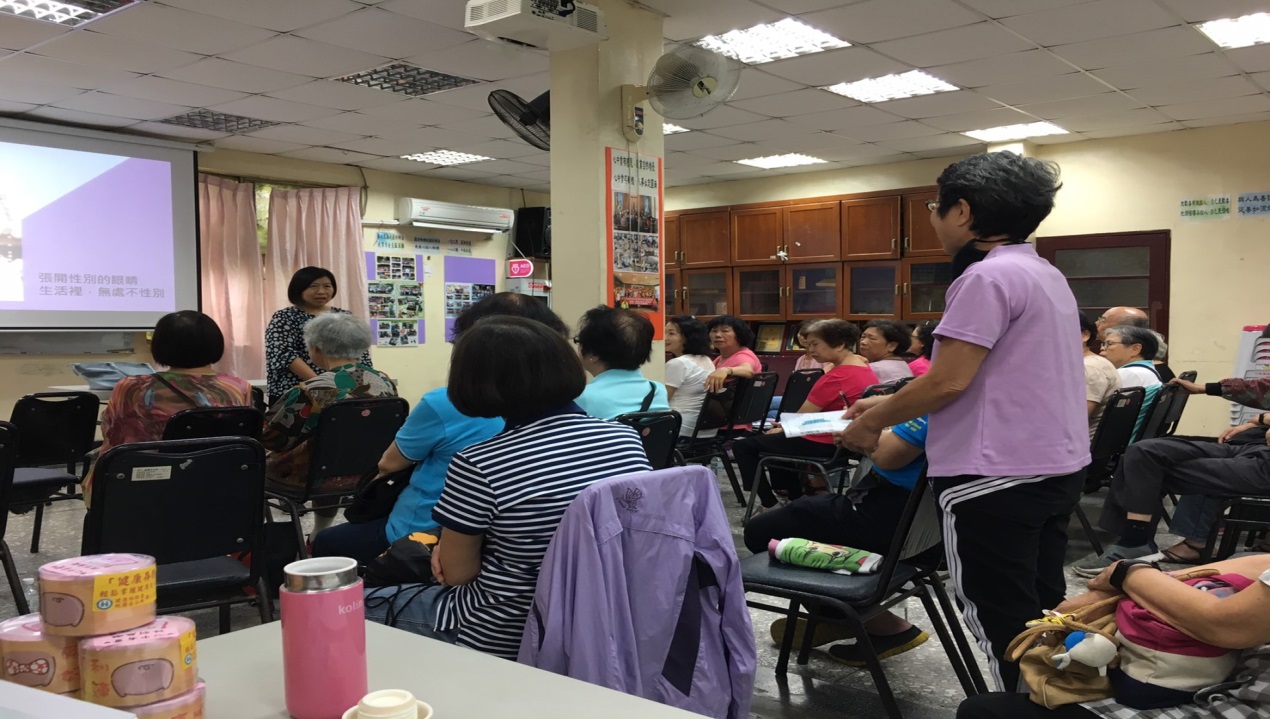 